§1201-A.  Exceptions to licensing requirementsAll electrical installations must comply with the National Electrical Code that is in effect at the time of the installation. The licensing provisions of this chapter do not apply to the entities, persons and licensees enumerated in this section:  [PL 2011, c. 286, Pt. F, §12 (NEW).]1.  Industrial plants.  Industrial plants and regular employees of industrial plants making electrical installations in or about the industrial plant;[PL 2011, c. 286, Pt. F, §12 (NEW).]2.  Other properties of industrial and manufacturing plants.  Other properties of industrial and manufacturing plants and regular employees of other properties of industrial or manufacturing plants making electrical installations in, on or about other properties, equipment or buildings, residential or of any other kind, owned or controlled by the operators of industrial or manufacturing plants, as long as such work is done under the supervision of an electrical engineer in the employ of the operator;[PL 2011, c. 286, Pt. F, §12 (NEW).]3.  Manufacturing plants.  Manufacturing plants and regular employees of manufacturing plants making electrical installations in the manufacture, testing or repair of electrical equipment in the manufacturing plant;[PL 2011, c. 286, Pt. F, §12 (NEW).]4.  Low-energy installers.  Individuals or employees installing telephone, cable and closed-circuit television, data transmission and sound equipment;[PL 2017, c. 198, §15 (AMD).]5.  Certain laboratories.  A person making an installation in a suitable laboratory of exposed electrical wiring for experimental purposes only;[PL 2011, c. 286, Pt. F, §12 (NEW).]6.  Elevator mechanics.  A person licensed under chapter 133 subject to the restrictions of the license as issued;[PL 2011, c. 286, Pt. F, §12 (NEW).]7.  Oil burner technicians.  A person licensed under chapter 139 subject to the restrictions of the license as issued;[PL 2011, c. 286, Pt. F, §12 (NEW).]8.  Propane and natural gas installers.  A person licensed under chapter 139, when installing propane and natural gas utilization equipment, subject to the restrictions of that person's license;[PL 2011, c. 286, Pt. F, §12 (NEW).]9.  Plumbers.  A person licensed under chapter 49, except that this exemption applies only to disconnection and connection of electrical conductors required in the replacement of water pumps and water heaters of the same or smaller size in residential properties;[PL 2011, c. 286, Pt. F, §12 (NEW).]10.  Pump installers.  A person licensed under chapter 69‑C, except that this exception applies only to disconnection and connection of electrical conductors required in the replacement of water pumps of the same or smaller size in residential properties and the installation of new water pumps and associated equipment of 3 horsepower or smaller;[PL 2011, c. 691, Pt. A, §34 (AMD).]11.  Wastewater treatment plants.  Wastewater treatment plants, as defined in section 4171, and regular employees of wastewater treatment plants making electrical installations in or about wastewater treatment plants; or[PL 2011, c. 691, Pt. A, §34 (AMD).]12.  Incidental work.  Regular employees of an owner or a lessee of real property doing incidental electrical work on that property or incidental electrical work by a person whose occupation involves miscellaneous jobs of manual labor.  For purposes of this subsection, "incidental electrical work'' means minor electrical work, limited to light fixtures and switches, that occurs by chance and that does not require electrical installation calculations.[PL 2011, c. 691, Pt. A, §35 (NEW).]SECTION HISTORYPL 2011, c. 286, Pt. F, §12 (NEW). PL 2011, c. 691, Pt. A, §§34, 35 (AMD). PL 2017, c. 198, §15 (AMD). The State of Maine claims a copyright in its codified statutes. If you intend to republish this material, we require that you include the following disclaimer in your publication:All copyrights and other rights to statutory text are reserved by the State of Maine. The text included in this publication reflects changes made through the First Regular and Frist Special Session of the 131st Maine Legislature and is current through November 1, 2023
                    . The text is subject to change without notice. It is a version that has not been officially certified by the Secretary of State. Refer to the Maine Revised Statutes Annotated and supplements for certified text.
                The Office of the Revisor of Statutes also requests that you send us one copy of any statutory publication you may produce. Our goal is not to restrict publishing activity, but to keep track of who is publishing what, to identify any needless duplication and to preserve the State's copyright rights.PLEASE NOTE: The Revisor's Office cannot perform research for or provide legal advice or interpretation of Maine law to the public. If you need legal assistance, please contact a qualified attorney.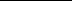 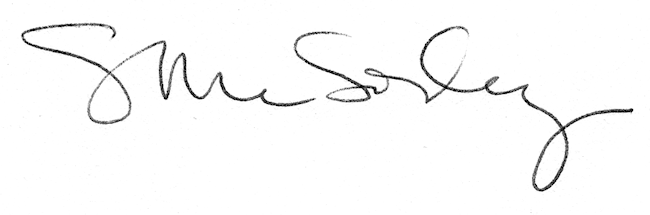 